Publicado en Sant Cugat del Vallès el 26/10/2020 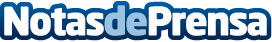 La inmobiliaria Feliu Franquesa discrepa sobre la nueva ley que regula los precios de los alquileresLa inmobiliaria de Sant Cugat del Vallès, Feliu Franquesa, ve contraproducente la nueva ley que regula los precios de los alquileres y alerta de una paralización del mercadoDatos de contacto:EDEON MARKETING SLComunicación · Diseño · Marketing931929647Nota de prensa publicada en: https://www.notasdeprensa.es/la-inmobiliaria-feliu-franquesa-discrepa-sobre Categorias: Derecho Inmobiliaria Finanzas Cataluña Seguros Recursos humanos http://www.notasdeprensa.es